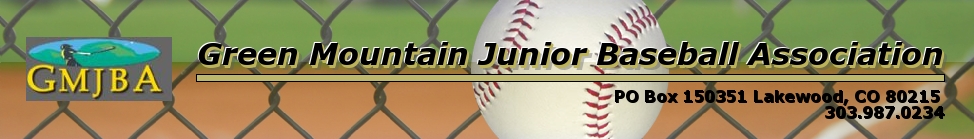 &Beyond NutritionFundraiserProceeds benefiting:  (Team Name)Cost: $5/person: Includes 16 oz. Smoothie, 16 oz. Herbal Tea and Aloe Shot$2/person & 25% of all product sales will be donatedDate:                               Time: 7AM-8PMLocation: 12792 W. Alameda Pkwy #C-1, Lakewood, CO 80228Phone: (303) 988-2327           Website: www.beyondnutrition.nutritionclubpro.com(Please present flyer with purchase)&Beyond NutritionFundraiserProceeds benefiting: (Team Name)Cost: $5/person: Includes 16 oz. Smoothie, 16 oz. Herbal Tea and Aloe Shot$2/person & 25% of all product sales will be donatedDate:          Time: 7AM-8PMLocation: 12792 W. Alameda Pkwy #C-1, Lakewood, CO 80228Phone: (303) 988-8488      Website: www.beyondnutrition.nutritionclubpro.com(Please present flyer with purchase)